apstiprinĀts
 Daugavpils valstspilsētas pašvaldības profesionālās ievirzes
sporta izglītības iestādes “Daugavpils Sporta skola” direktors_________________Ē.ŠevčenkoDaugavpilī, 2023.gada 29.novembrīDaugavpils valstspilsētas pašvaldības profesionālās ievirzes
sporta izglītības iestāde “Daugavpils Sporta skola” uzaicina potenciālos pretendentus piedalīties tirgus izpētē par līguma piešķiršanas tiesībām„dāvanu iegāde”Pasūtītājs: Iepirkuma identifikācijas Nr. DSS_2023_6NZemsliekšņa iepirkuma (tirgus izpēte) nepieciešamības apzināšanās datums: 29.11.2023.Iepirkuma priekšmets: „Dāvanu iegāde”.Paredzamā līgumcena: kopējā iepirkuma cena – EUR 5178,95 (pieci tūkstoši simts septiņdesmit astoņi eiro un 95 centi) bez PVN.Precīzs pakalpojuma apraksts ir noteikts Tehniskajā specifikācijā (1.pielikums). Līguma izpildes termiņš: līdz 2023.gada 15.decembrim.Līguma izpildes vieta: Nodrošina pakalpojumu sniedzējs.Nosacījumi pretendenta dalībai aptaujā:Pretendents ir reģistrēts Latvijas Republikas Uzņēmumu reģistrā vai līdzvērtīgā reģistrā ārvalstīs.Pretendentam ir pieredze tehniskajā specifikācijā minētā pakalpojuma sniegšanā, ko viņš apliecina iesniegtajā piedāvājumā.Pasūtītājs var izslēgt pretendentu no dalības procedūrā jebkurā no šādiem gadījumiem:pasludināts pretendenta maksātnespējas process, apturēta vai pārtraukta tā saimnieciskā darbība, uzsākta tiesvedība par tā bankrotu vai tas tiek likvidēts;kandidāts vai pretendents ir sniedzis nepatiesu informāciju vai vispār nav sniedzis pieprasīto informāciju;kandidāts nav iesniedzis uzaicinājuma 12.punktā pieprasītos dokumentus;pretendenta piedāvātā kopēja līgumcena vai līgumcena kādā no daļām pārsniedz paredzamo līmeni.Pretendentu iesniedzamie dokumenti:Pretendenta pieteikums dalībai aptaujā, kas sagatavots atbilstoši 1.pielikumā norādītajai formai;Finanšu - tehniskais piedāvājums:Pretendents iesniedz piedāvājumu atbilstoši Pasūtītāja tehniskajās specifikācijās norādītajām prasībām;Cenā jāietver visi nodokļi, nodevas un maksājumi un visas saprātīgi paredzamās ar darba izpildi saistītās izmaksas, atskaitot pievienotās vērtības nodokli.Kritērijs, pēc kura tiks izvēlēts piegādātājs: piedāvājums ar viszemāko cenu par kopējo piedāvājuma summu. Pretendents iesniedz piedāvājumu: atbilstoši piedāvājuma iesniegšanas formai (Pielikums Nr.2). Atsevišķu tehnisko piedāvājumu pretendentam sagatavot nav nepieciešams. Parakstot piedāvājumu cenu aptaujā (sagatavotu atbilstoši ziņojuma 2. pielikumam), pretendents apliecina, ka apņemas izpildīt visas tehniskajā specifikācijā (pielikumā Nr.1.) izvirzītās prasības.Pasūtītājs izslēgs pretendentu no turpmākas dalības cenu aptaujā, ja:15.1. pasludināts pretendenta maksātnespējas process (izņemot gadījumu, kad maksātnespējas procesā tiek piemērota sanācija vai cits līdzīga veida pasākumu kopums, kas vērsts uz parādnieka iespējamā bankrota novēršanu un maksātspējas atjaunošanu), apturēta vai pārtraukta tā saimnieciskā darbība, uzsākta tiesvedība par tā bankrotu vai tas tiek likvidēts;15.2. ievērojot Valsts ieņēmumu dienesta publiskās nodokļu parādnieku datubāzes pēdējās datu aktualizācijas datumu, ir konstatēts, ka pretendentam dienā, kad pieņemts lēmums par iespējamu līguma slēgšanas tiesību piešķiršanu, Latvijā vai valstī, kurā tas reģistrēts vai kurā atrodas tā pastāvīgā dzīvesvieta, ir nodokļu parādi, tajā skaitā valsts sociālās apdrošināšanas obligāto iemaksu parādi, kas kopsummā kādā no valstīm pārsniedz 150 euro. Piedāvājums iesniedzams līdz 2023.gada 1.decembrim, plkst.16:00 personīgi Daugavpils valstspilsētas pašvaldības profesionālās ievirzes sporta izglītības iestādē “Daugavpils Sporta skola” (Kandavas ielā 17A, Daugavpilī, 2.stāvā kab. Nr. 302) vai uz e-pastu: dss@daugavpils.edu.lv. Iesniedzot piedāvājumu elektroniski, piedāvājumam obligāti jābūt parakstītam ar drošu elektronisko parakstu un laika zīmogu. Ja piedāvājumu iesniedz personiski, tas iesniedzams aizlīmētā, aizzīmogotā aploksnē/iepakojumā, uz kuras jānorāda: pasūtītāja nosaukums un juridiskā adrese; pretendenta nosaukums, reģistrācijas numurs un juridiskā adrese, iepirkuma nosaukums – „ Daugavpils Sporta skolas godalgotu vietu dāvanu iegāde”. atzīme: „Neatvērt līdz 2023.gada 1.decembrim, plkst.16:00”. Ja Pretendents piedāvājumā iesniedz dokumenta/-u kopiju/-as, kopijas/-u pareizība ir jāapliecina.Piedāvājums jāsagatavo latviešu valodā. Citā valodā sagatavotiem piedāvājuma dokumentiem jāpievieno pretendenta apliecināts tulkojums latviešu valodā.Piedāvājums jāparaksta pretendenta paraksttiesīgai personai. Ja piedāvājumu cenu aptaujā paraksta pretendenta pilnvarota persona, pretendenta atlases dokumentiem pievieno attiecīgo pilnvaru.Pielikumā:Tehniskā specifikācija;Finanšu –tehniskais piedāvājums Komisijas locekļi:Daugavpils valstspilsētas pašvaldības profesionālās ievirzes 
sporta izglītības iestādes “Daugavpils Sporta skola” 
direktora vietnieks									N.ČemodanovsDaugavpils valstspilsētas pašvaldības profesionālās ievirzes 
sporta izglītības iestādes “Daugavpils Sporta skola” 
sporta darba organizators								I.LagodskisDaugavpils valstspilsētas pašvaldības profesionālās ievirzes 
sporta izglītības iestādes “Daugavpils Sporta skola” 
sporta darba organizatore								O.Mošane
Sagatavoja:Daugavpils valstspilsētas pašvaldības profesionālās ievirzes 
sporta izglītības iestādes “Daugavpils Sporta skola”	Sporta darba organizatore								L.S.MičuneDaugavpilī, 2023.gada 29.novembrī1.Pielikums 
„Dāvanu iegāde”
identifikācijas Nr. DSS_2023_6N.TEHNISKĀ SPECIFIKĀCIJA„Dāvanu iegāde”.Veicamā darba uzdevumi: Daugavpils Sporta skolas dāvanu iegāde.Pasūtījuma izpildišana: līdz 2023.gada 15.decembrim.Tehnisko specifikāciju sagatavoja:Daugavpils valstspilsētas pašvaldības profesionālās ievirzes 
sporta izglītības iestādes “Daugavpils Sporta skola” sporta organizatore L.S.Mičune____________         Daugavpilī, 2023.gada 29.novembrī2.Pielikums 
„Dāvanu iegāde”
identifikācijas Nr. DSS_2023_6NFINANŠU - TEHNISKAIS PIEDĀVĀJUMS(„Dāvanu iegāde”)Piedāvājam Jums pēc Jūsu pieprasījuma nodrošināt aptaujas (tirgus izpētes) „Dāvanu iegāde” priekšmeta izpildi atbilstoši Tehniskajai specifikācijai par šādu cenu:Ar šo apliecinām, ka apzināmies, ka apmaksa tiks veikta par faktiski sniegtajām precēm, preču skaitu reizinot ar izmaksām par vienas preces saņemšanu.	Paraksta pretendenta vadītājs vai vadītāja pilnvarota persona:- Pasūtītājs nepiemēro Publisko iepirkumu likumā noteiktās iepirkuma procedūras, jo paredzamā līgumcena ir līdz EUR 10000,00 bez PVN (ņemot vērā Publisko iepirkumu likuma 8.panta ceturtajā daļā, 9.panta pirmajā daļā un 11.panta sestajā daļā noteikto).  - Cenu aptauja zemsliekšņa iepirkumā tiek veikta, lai nodrošinātu Publiskas personas finanšu līdzekļu un mantas izšķērdēšanas novēršanas likuma 3.panta trešās daļas prasības. -  Daugavpils valstspilsētas pašvaldības (turpmāk - Pašvaldības) noteikumu par iepirkumu veikšanas kārtību, kas apstiprināta ar 2023.gada 17.aprīļa rīkojumu Nr.98e, 57. punkts nosaka zemsliekšņa  iepirkuma publicēšanu pašvaldības tīmekļvietnē www.daugavpils.lv, vai sagatavo un nosūta Uzaicinājumu brīvi izraudzītiem pretendentiem, ja kopējā paredzamā līgumcena pakalpojumam visā līguma darbības periodā nepārsniedz 5000 euro.Iestādes nosaukumsDaugavpils valstspilsētas pašvaldības profesionālās ievirzes sporta izglītības iestāde “Daugavpils Sporta skola”Daugavpils valstspilsētas pašvaldības profesionālās ievirzes sporta izglītības iestāde “Daugavpils Sporta skola”AdreseKandavas iela 17A, Daugavpils, LV-5401Kandavas iela 17A, Daugavpils, LV-5401Reģ.Nr.4090004010440900040104Kontaktpersona (amats, vārds, uzvārds) Daugavpils valstspilsētas pašvaldības profesionālās ievirzes sporta izglītības iestādes “Daugavpils Sporta skola” sporta darba organizatore Linda Sofija Mičune, T.26448838 Daugavpils valstspilsētas pašvaldības profesionālās ievirzes sporta izglītības iestādes “Daugavpils Sporta skola” sporta darba organizatore Linda Sofija Mičune, T.26448838Kontakti: tālruņa numurs, e-pastsT.26448838, e-pasts: dss@daugavpils.edu.lv T.26448838, e-pasts: dss@daugavpils.edu.lv Darba laiksPirmdienaNo 08.00 līdz 12.00 un no 13.00 līdz 17.00Darba laiksOtrdiena, Trešdiena, CeturtdienaNo 08.00 līdz 12.00 un no 13.00 līdz 17.00Darba laiksPiektdienaNo 08.00 līdz 12.00 un no 13.00 līdz 17.00Nr.p.k.Pakalpojuma nosaukumsApraksts1.Ūdens pudeleKvalitatīva, dubulto sienu, nerūsējošā tērauda ūdens pudele.Pārklājums: Matēts soft touch vai ekvivalents.Materiāls: Nerūsējošais tēraudsTilpums: 550 ml (+-10 ml)Izmērs: ø7 x 22 cm (+- 2 cm)Krāsa: ZilaApdruka: 4x4 cm (Skat. Zīm.Nr.1)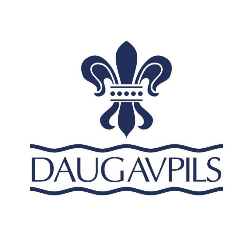          Zīm.Nr.12.DvielisMikrošķiedras pludmales dvielis no mīksta auduma.Audums: 100% mikrošķiedra (+- 5%)Izmērs: 75×150 cm (+- 5 cm)Svars: 250 g/m2 (+- 5g/m2)Krāsa: DzeltenaApdruka: 15x8 cm (Skat. Zīm.Nr.1)         Zīm.Nr.13.TermopudeleTermopudele ar rokturi, dubultā vakuuma siena, nerūsējošais tērauds iekšpusē un ārpusē, vāciņš ar konteineru (50 ml). Tilpums: 550 ml (+- 10 ml)Siltumizolācijas skala: 4 +necaurlaidīgs. Materiāls : nerūsējošais tērauds, plastmasa | Izmērs : Ø7,3 x 25,8 cm (+- 1 cm).Krāsa: melna.Gravējums: uzraksts “Daugavpils Sporta skola”4.PledsBieza materiāla, divpusējs, mīksts flīša pleds.Materiāls: Flīšs vai ekvivalentsSvars: 380 g/m2 (+- 5 g/m2)Izmērs: 145 x 116 cm (+- 5 cm)Krāsa: 7 sarkanas, 8 pelēkasApdruka:  uzraksts “Daugavpils Sporta skola”5.ZibatmiņaSB zibatmiņa ar klasiska mehānisma korpusu un melnu dekoratīvo dizainu.Materiāls: Metāls/plastmasaIzmērs: 5.6 x 1.7 x 0.9 cm (+- 0,2 cm)Ietilpība: 8 GBKrāsa: MelnaApdruka:  uzraksts “Daugavpils Sporta skola”6.Ārējais lādētājsBalta korpusa pārnēsājamais ārējais lādētājs ar 3 USB izejām.Izmērs: 6x14x2.2 cm (+- 0.3 cm)Materiāls: PlastmasaJauda: 10.000 mAhKrāsa: 7 sarkanas un 8 melnasApdruka:  uzraksts “Daugavpils Sporta skola”Kam:Pretendents Adrese:Kontaktpersona, tās tālrunis, fakss un e-pasts:Datums:Pretendenta Bankas rekvizīti:Nr.p.k.Pakalpojuma nosaukumsAprakstsMērv. Cena bez PVN 1.Ūdens pudeleKvalitatīva, dubulto sienu, nerūsējošā tērauda ūdens pudele.Pārklājums: Matēts soft touch vai ekvivalents.Materiāls: Nerūsējošais tēraudsTilpums: 550 ml (+-10 ml)Izmērs: ø7 x 22 cm (+- 2 cm)Krāsa: ZilaApdruka: 4x4 cm (Skat. Zīm.Nr.1)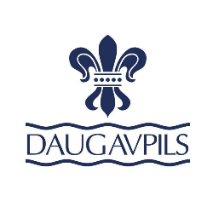          Zīm.Nr.1gab2.DvielisMikrošķiedras pludmales dvielis no mīksta auduma.Audums: 100% mikrošķiedra (+- 5%)Izmērs: 75×150 cm (+- 5 cm)Svars: 250 g/m2 (+- 5g/m2)Krāsa: DzeltenaApdruka: 4x4 cm (Skat. Zīm.Nr.1)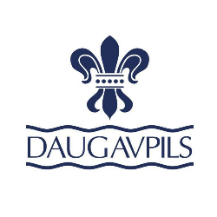          Zīm.Nr.1gab3.TermopudeleTermopudele ar rokturi, dubultā vakuuma siena, nerūsējošais tērauds iekšpusē un ārpusē, vāciņš ar konteineru (50 ml). Tilpums: 550 ml (+- 10 ml)Siltumizolācijas skala: 4 +necaurlaidīgs. Materiāls : nerūsējošais tērauds, plastmasa | Izmērs : Ø7,3 x 25,8 cm (+- 1 cm).Krāsa: melna.Gravējums: uzraksts “Daugavpils Sporta skola”gab4.PledsBieza materiāla, divpusējs, mīksts flīša pleds.Materiāls: Flīšs vai ekvivalentsSvars: 380 g/m2 (+- 5 g/m2)Izmērs: 145 x 116 cm (+- 5 cm)Krāsa: sarkans vai pelēks.Apdruka:  uzraksts “Daugavpils Sporta skola”gab5.ZibatmiņaSB zibatmiņa ar klasiska mehānisma korpusu un melnu dekoratīvo dizainu.Materiāls: Metāls/plastmasaIzmērs: 5.6 x 1.7 x 0.9 cm (+- 0,2 cm)Ietilpība: 8 GBKrāsa: Melna.Apdruka:  uzraksts “Daugavpils Sporta skola”gab6.Ārējais lādētājsBalta korpusa pārnēsājamais ārējais lādētājs ar 3 USB izejām.Izmērs: 6x14x2.2 cm (+- 0.3 cm)Materiāls: PlastmasaJauda: 10.000 mAhKrāsa: sarkans vai pelēks.Apdruka:  uzraksts “Daugavpils Sporta skola”gabAmatpersona vai pilnvarotās personas vārds, uzvārds, amatsParaksts Datums